BRG.002.XLVI.2014	            Protokoł Nr XLVI/R/2014 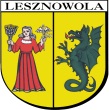               z sesji Rady Gminy Lesznowola                                       w dniu 22 października 2014r.1. Posiedzenie otworzył Przewodnicząca Rady Gminy Bożenna Kolrlak,     stwierdzając quorum niezbędne do podejmowania decyzji. / lista obecności stanowi zał. nr 1 do        protokołu/.      Obsługa prawna sesji – P. mec. Teresa Piekarczyk.    Radnych obecnych na sali obrad –  14.2. Na posiedzeniu obecni byli sołtysi ( lista obecności stanowi zał.nr 2 do protokołu/.3. Rozpatrzono sprawę porządku obrad sesji Rady Gminy.    1/ Przewodnicząca RG  B.Korlak poinformowała, iż materiały dotyczące obrad sesji          Rady Gminy Lesznowola zostały przekazane radnym do wiadomości w terminie          określonym w Statucie Gminy Lesznowola ( komplet materiałów na sesję stanowi zał. nr 3 do             protokołu/.     2/  Wójt Gminy wnosi o wprowadzenie do porządku obrad.Projekt uchwały RG w sprawie wyrażenia zgody na oddanie w użytkowanie w trybie bezprzetargowym nieruchomości stanowiącej część działki oznaczonej numerem ewidencyjnym 7/14 oraz części działki oznaczonej numerem ewidencyjnym 7/15, o łącznej powierzchni nok. 1,0120ha położonej w obrębie KPGO Mysiadło       3/ Głosami: z – 14,  p – 0,  w – 0 Rada Gminy przyjęła proponowany porządek obrad sesji            wraz z wnioskiem określonym w ppkt.2a.4. Przyjęcie sprawozdania Wójta Gminy za okres od 17 września 2014r. do 9     października 2014r.     1/ Sprawę przedstawiły: Przewodnicząca RG B.Korlak i Wójt Gminy M. J.          Batycka- Wąsik. Wójt Gminy M. J. Batycka-Wąsik poinformowała, iż w okresie od          17 września 2014 do 9 października 2014 podjęła 12 zarządzeń w bieżących sprawach          gminy.  / treść stanowi zał.nr 4 do protokołu/.     2/ Radny J. Wiśniewski wnioskuje o nieodczytywanie sprawozdania przez Wójta          Gminy, gdyż każdy zainteresowany mógł zapoznać się z treścią zarządzeń w Biurze          Rady.      3/ Głosami: z – 13, p – 0, w – 0 Rada Gminy przyjęła wniosek określony w ppkt. 2.     4/ Radna J. Gawęda zwróciła się z prośbą o informacje dot. Zarządzenia Nr 165/2014.     5/ Radna K. Przemyska zwróciła się z prośbą o informacje dot. Zarządzenia Nr 162/2014.     6/ Wójt Gminy M. J. Batycka-Wąsik udzieliła szczegółowych informacji dotyczących          w/w Zarządzeń.     7/ Głosami: z –  13, p – 0, w – 0 Rada Gminy przyjęła sprawozdanie Wójta Gminy za          okres od 29 lipca 2014r. do 21 sierpnia 2014r. 5. Informacje Wiceprzewodniczącego Rady Gminy o działaniach podejmowanych w        okresie między sesjami.    1/ Przewodnicząca RG B. Korlak poinformowała, iż w okresie między sesjami           uczestniczyła w uroczystościach:Otwarciu Uniwersytetu Trzeciego Wieku.Złożeniu kwiatów przy obelisku z okazji Rocznicy Powstania Państwa Podziemnego,Obchody 60-lecia Szkoły w Lesznowoli.     2/ Informację przyjęto do wiadomości.6. Rozpatrzenie projektu uchwały RG w sprawie zmiany Wieloletniej Prognozy     Finansowej Gminy Lesznowola na lata 2014-2022.    1/ Sprawę przedstawiły: Przewodnicząca RG B. Korlak i Skarbnik Gminy E. Obłuska.        Skarbnik E. Skarbnik E. Obłuska przedstawiła ww projekt uchwały RG.        Załącznik Nr 1 - ,,Wieloletnia Prognoza Finansowa” (w stosunku do WPF z dn.         8.10.2014, wprowadzonym zarządzeniem Wójta Nr 164) zmienia się w sposób         następujący;Plan dochodów w 2014r. zwiększa się z kwoty 153.931.777,- zł do kwoty 180.688.334,- zł tj. o kwotę 26.756.577,- zł , która wynika :ze zmniejszenia planu dochodów bieżących o kwotę 5.165.700,- zł w tym:- z tytułu zmniejszenia dotacji na projekt unijny 11.500,-zł (przeniesiono na 2015r.-z tytułu darowizn na promocję Gminy – 3000,- zł- z tytułu podatków i opłat  od osób fizycznych i prawnych o kwotę 5.086.200,- zł (w celu urealnienia planu)- z tytułu – wpłat za pobyt dzieci w przedszkolach w godzinach ponad minimum programowe o kwotę 65.000,- zł.	b)   ze zwiększenia planu dochodów bieżących o kwotę 31.473.257,- zł w tym:	      - z tytułu oddania w użytkowanie gruntów w Mysiadle – 30.805.000,- zł      - z tyłu ponadplanowych dochodów – odsetki od środków zgromadzonych na           rachunkach bankowych Gminy – 48.907,- zł      - z tytułu dotacji na wybory do Rady Gminy oraz wybory w I turze Wójta         Gminy   74.830,- zł      - z tytułu ponadplanowych podatków i opłat 275.000,- zł      - z tytułu różnych dochodów w dziale Oświata i Wychowanie 1867,- zł      - z tytułu dotacji w dziale Pomoc Społeczna 255.747,- zł oraz innych wpływów        8.020,- zł       - z tytułu darowizny na stypendia szkolne  300,-zł      - z tytułu kary za nieterminowe wykonanie oświetlenia ulicznego 3586,-c)   ze zwiększenia dochodów majątkowych o kwotę 449.000,- zł w tym:      - darowizna społecznego komitetu na budowę kanalizacji 413.000,- zł      - darowizna na cele bezpieczeństwa w Gminie (zakup samochodu dla            Komisariatu   Policji w Lesznowoli)  36.000,- złPlan wydatków zwiększa się z kwoty 143.022.797,- zł do kwoty 169.779.354,- zł   tj. o kwotę 26.756.557,- zł , która wynika: ze zmniejszenia planu wydatków bieżących o kwotę 1.366.861,- zł w tym przeznaczoną:- na projekt unijny  „Przeciwdziałanie wykluczeniu cyfrowemu oraz   podnoszenie kompetencji cyfrowych w Gminie Lesznowola” o kwotę  11.500,-zł.  Realizację projektu przeniesiono na 2015r.- na administrację   30.000,-zł  – gospodarka odpadami- na cele oświaty i edukacyjnej opieki wychowawczej o kwotę  1.319.400,-zł( w tym na dotacje dla niepublicznych przedszkoli, oddziałów  przedszkolnych i szkół 1.199.400,- zł )                       - na projekt unijny ,,Kapitał na przyszłość” -  5.961,-zł	b)  ze zwiększenia planu wydatków bieżących o kwotę 22.961.073,- zł na                     następujące   cele:- na pomoc finansową dla Powiatu Piaseczyńskiego – na remont dróg   200.000,-zł      - na czyszczenie rowów przydrożnych 270.000,- zł	      - na odszkodowanie za drogi 2.438.500,- zł	      - na plany zagospodarowania i opracowanie geodezyjne 60.000,- zł      - na cele administracji publicznej 11.268.273,- zł w tym podatek VAT         9.925.000,-	      - na wybory do Rady Gminy i Wybory Wójta 129.830,- zł	      - na bezpieczeństwo publiczne 126.000,- zł (OSP)                  - na cele oświaty edukacyjnej, opieki wychowawczej i cele kultury fizycznej                     7.613.700,- zł w tym: wynagrodzenia i pochodne 3.921.000,- związane ze                       zwiększonym zatrudnieniem, dotacje dla niepublicznych szkół podstawowych        617.000,- zł (zwiększona liczba uczniów) oraz środki przekazane do innych         gmin  790.000,- zł za dzieci uczęszczające do przedszkoli i oddziałów       przedszkolnych w innych gminach                    - na cele pomocy społecznej i pozostałej działalności w zakresie polityki                       społecznej  ( środki unijne projektu Kapitał na przyszłość )  261.708,- zł                    - na zadania z zakresu gospodarki komunalnej i ochrony środowiska                         293.062,- zł (w tym: na dopłatę do taryfy opłat za ścieki 100.000,- zł, na                      gospodarkę odpadów   93.062,- zł i oświetlenie ulic 100.000,- zł)                    - na dotacje na cele kultury i ochrony dziedzictwa narodowego 300.000,- zł               c)  ze zmniejszenia planu wydatków majątkowych o kwotę 778.472,- zł w tym;                    - na budowę wodociągów i kanalizacji 23.000,- zł                    - na budowę dróg 580.872,- zł                    - na zakup programu antywirusowego dla Urzędu Gminy 19.600,- zł                    - na budowę odwodnienia drogi 155.000,- zł	    d)  ze zwiększenia planu wydatków majątkowych o kwotę 5..940.817,- zł                        w tym:  	          - na budowę dróg i ścieżek rowerowych oraz zakup gruntów pod drogi –                         1.238.766,- zł (w tym pomoc dla Pow. Piaseczyńskiego 1.000.000,-zł)	          - na zakup komputerów i drukarek oraz systemu audiowizualnego do Sali                        konferencyjnej Urzędu Gminy 131.101,- zł   - na zakup samochodu dla Komisariatu Policji w Lesznowoli i zakup     agregatu  oddymiającego dla OSP w Mrokowie 38.000,- zł   - na zakup nieruchomości zabudowanej z przeznaczeniem pod szkołę      w Nowej  Iwicznej 4.195.000,- zł i na zakup urządzeń zabawowych na plac      zabaw przy  tej szkole 40.000,- zł    - na budowę oświetlenia ulic (punkty świetlne) 145.950,- zł i na budowę       odwodnienia dróg 1.000,- zł    - na zakup siłowni i urządzeń zabawowych na place zabaw 151.000,- zł.W roku 2015 i w roku 2016 założono zwiększenie dochodów  w związku z zawartymi umowami w formie aktu notarialnego za użytkowanie gruntów. W roku 2015 o kwotę 430.452,-zł a w roku 2016 o kwotę 610.000,-złW roku 2015 i 2016 zwiększa się wydatki majątkowe w szczególności  na zadanie pn. „Rozbudowa oczyszczalni ścieków w Wólce Kosowskiej- II etap”.W roku 2015 zwiększa się przychody o kwotę 2.400.000,- zł i w roku 2016 zwiększa się przychody o kwotę 3.200.000,- zł z tytułu planowanej do zaciągnięcia pożyczki w Wojewódzkim Funduszu Ochrony Środowiska z przeznaczeniem na rozbudowę oczyszczalni ścieków    w Wólce Kosowskiej. Ogólne nakłady finansowe planuje się w wysokości 7.000.000,- w tym niskooprocentowana pożyczka w 80% tj. 5.600.000,- zł z możliwością częściowego umorzenia.     W latach 2016 – 2022 zwiększa się rozchody w celu spłacenia ww. kwoty pożyczki.Wg planu dochodów zadłużenie na koniec 2014r. wyniesie ok. 29%.       W załączniku Nr 2 – Wykaz Przedsięwzięć do WPF, wprowadza się następujące zmiany:W poz. 1.3.2.7 ,,Lesznowola – Projekt budowy drogi  na odcinku od ul. Jedności …” zmniejsza się limit w 2014r. o kwotę 31.443,- zł do wysokości 1.943,- zł  Zadanie zakończone o nakładach 32.374,- zł.W poz. 1.3.2.8 ,,Lesznowola – Projekt budowy ul. Poprzecznej…” zmniejsza się limit w 2014r. o kwotę 9.625,- zł do kwoty 375,- zł. W wyniku przetargu kwota nakładów inwestycyjnych niższa od planowanej i wynosi 140.375,- zł.W poz. 1.3.2.11 ,,Łazy – Budowa ul. Spokojnej, Marzeń i Szmaragdowej… ‘’ zmniejsza się limit na 2014r. o kwotę 195.000,- zł z jednoczesnym zwiększeniem o tą samą kwotę w 2015r. Nakłady nie ulegają zmianie i wynoszą 1.700.000,- złW poz. 1.3.2.13 ,,Łazy – Projekt budowy ul. Perłowej” zmniejsza się limit w 2014r. o kwotę 4.000,- zł a zwiększa się w 2015r. o kwotę 10.000,- zł.Łączne nakłady zwiększa się z kwoty 85.000,- zł do 91.000,- zł (wynik przetargu)W poz. 1.3.2.15 ,,Łazy – Projekt odwodnienia ul. Różanej i Masztowej” zwiększa się limit w 2015r. z kwoty 20.000,- zł do kwoty 60.000,- zł a nakłady określa się na kwotę 61.000,- zł.W poz. 1.3.2.17 ,,Łazy, Stefanowo – Projekt kolektora kanalizacyjnego………” zmniejsza się nakłady z kwoty 155.000,- zł do kwoty 145.000,- zł, a limit w 2014r. zmniejsza się o 9.000,- zł i zwiększa się w 2015r. o 4.000,- zł. Limity wynoszą w 2014r. – 1.000,- zł i w 2015r. 144.000,- zł.W poz. 1.3.2.19 ,,Marysin – Budowa ul. Zdrowotnej na odcinku od Al. Krakowskiej do ul. Ludowej oraz ul. Ludowej wraz z kanalizacją deszczową ” Zmniejsza się limity w 2014r. o 198.000,- zł z jednoczesnym zwiększeniem w 2015r. o tą samą kwotę. Nakłady nie ulegają zmianie i wynoszą 1.100.000,- zł.W poz. 1.3.2.22 ,,Marysin, Wólka Kosowska i Stefanowo – Projekt budowy 
ul. Krzywej” zmniejsza się limit w 2014r. o kwotę 9.674,- zł z jednoczesnym zwiększeniem w roku 2015 o tą samą kwotę. Nakłady nie ulegają zmianie i wynoszą 100.000,- złW poz. 1.3.2.28 – wpisuje się zadanie ,,Nowa Iwiczna – Budowa odwodnienia ul. Migdałowej w latach 2014 – 2015 i limitach w 2014r. – 1.000,- zł i w 2015r. 
154.000,- zł. Nakłady ogólne 155.000,- zł (Zadanie planowano jako roczne)W poz. 1.3.2.29 – wprowadza się zadanie ,,Nowa Iwiczna – Projekt budowy oświetlenia ul. Krasickiego ( punkty świetlne ) o nakładach 100.500,- zł i limitach 
w 2014r. – 500,- zł i w 2015r. – 100.000,- złW poz. 1.3.2.31 - ,,Nowa Iwiczna – Projekt rozbudowy ul. Torowej wraz z kanalizacją deszczową” zwiększa się nakłady do kwoty 82.181,- zł a limit na 2015r. określa się w wysokości 40.978,- zł.W poz. 1.3.2.35 - ,,Rozbudowa oczyszczalni ścieków w Wólce Kosowskiej II etap” Zwiększa się nakłady inwestycyjne z kwoty 437.410,- zł do kwoty 7.437.410,- zł. Zwiększa się limity w 2015r. z kwoty 150.000,- zł do kwoty 3.150.000,- zł oraz w 2016r. z kwoty 150.000,- zł do kwoty 4.150.000,- zł. Planuje się dofinansowanie tego zadania pożyczką zaciągniętą w Wojewódzkim Funduszu Ochrony Środowiska w wysokości 2.400.000,- zł w 2015r. i w wysokości 3.200.000,- zł w 2016r. (Do 27.11.2014r.  WFOŚiGW ogłosił nabór wniosków 
o dofinansowanie projektów w zakresie gospodarki wodno-ściekowej)W poz. 1.3.2.36 - ,,Stachowo, Wólka Kosowska, PAN Kosów i Mroków – Projekt budowy ul. Karasia z odwodnieniem” Zwiększa się limit w 2015r. o 2934,- zł a ogólne nakłady zwiększa się z kwoty 58.672,- zł do kwoty 61.606,- złW poz. 1.3.2.37 - ,,Stara Iwiczna – Projekt budowy dróg od ul. Słonecznej nr. adm. 43 i 47 do ul. Kolejowej wzdłuż działki o nr. adm. 5” zmniejsza się limit o kwotę 4.500,- zł w 2014r. a zwiększa o kwotę 55.000,- zł w 2015r. Nakłady zwiększa się z kwoty 145.000,- zł do kwoty 195.500,- zł. W wyniku przetargu kwota wyższa od planowanej.W poz. 1.3.2.38 - ,,Stefanowo – Projekt budowy ul. Malinowej…” zwiększa się limit w 2015r. o 20.000,- zł i ogólne nakłady z kwoty 121.000,- zł do kwoty 141.000,- zł.  W wyniku przetargu nakłady wyższe od planowanych.W poz. 1.3.2.39 - ,,Stefanowo – Projekt kanalizacji” zmniejsza się limit w 2014r. o            9.000,- zł a zwiększa się limit o 9.000,- zł w 2015r.             Nakłady nie ulegają zmianie i wynoszą 150.000,- zł      17. W poz. 1.3.2.46 - ,,Wilcza Góra – Budowa ul. Jasnej wraz z odwodnieniem”             zmniejsza się nakłady ogólne o kwotę 1.300.000,- zł a limity w 2014r. o kwotę             55.000,- w 2015r. o kwotę 430.000,- i w 2016r. o kwotę 815.000,- zł.            Nakłady, po zmianach wynoszą 3.400.000,- zł. W wyniku przetargu, nakłady             niższe  od planowanych.18. W poz. 1.3.2.50 wpisuje się zadanie ,,Wola Mrokowska – Projekt budowy 
      ul. Malowniczej” w latach 2014 – 2015 o nakładach 117.191,- zł i limitach       w 2014r.  58.766,- zł i w 2015r. – 58.425,- zł. ( Zadanie planowano jako roczne ).19. W poz. 1.3.2.51 - ,,Wola Mrokowska – Projekt budowy ul. Wąskiej” zmniejsza się       limit w 2014r. o kwotę 14.864,- zł do kwoty 136,- zł  i ustala limit na 2015r. -      9.000,- zł i na 2016r. 100.000,- zł. Ogólne nakłady zwiększa się z kwoty 34.000,- zł         do kwoty 109.136,- zł.20. W poz. 1.3.2.52 - ,,Zamienie – Budowa ul. Błędnej III etap…” zwiększa się limit      w 2015r. o kwotę 30.000,- zł i nakłady inwestycyjne z kwoty 588.000,- zł do       kwoty   614.000,- zł. W wyniku przetargu kwota wyższa od planowanej.2/ Skarbnik E. Obłuska wprowadza następujące zmiany do projektu uchwały w sprawie     Wieloletniej Prognozy Finansowej Gminy Lesznowola na lata 2014-2022 poprzez       zwiększenie dochodów i wydatków o kwotę 114.286zł. wynikającą ze zwiększonych     dotacji zgodnie z decyzjami Wojewody Mazowieckiego, zmniejszenie kwoty 100.000     przeznaczonych na odszkodowania –zwiększenie o kwotę 100.000zł. na budowę dróg.      3/ Głosami: z – 14, p – 0, w – 0 Rada Gminy przyjęła zmiany do ww projektu uchwały           RG określone w ppkt.2.      4/ Przewodnicząca KPG W. Komorowska poinformowała, iż KPG pozytywnie           zaopiniowała projekt uchwały RG w sprawie zmiany Wieloletniej Prognozy           Finansowej Gminy Lesznowola wraz z przedstawionymi zmianami.      5/ Przewodnicząca RG B. Korlak przedstawiła projekt uchwały RG w sprawie zmiany           Wieloletniej Prognozy Finansowej Gminy Lesznowola na lata 2014- 2022 wraz ze           zgłoszonymi zmianami i zaproponowała dyskusję nad przedmiotowym projektem           uchwały RG jednak żaden z Państwa Radnych i Państwa sołtysów dyskusji nie podjął.       6/ Głosami:  z – 14, p – 0, w – 0 Rada Gminy podjęła Uchwałę Nr 608/LXVI/2014 w           sprawie zmiany Wieloletniej Prognozy Finansowej Gminy Lesznowola na lata           2014-2022.7.Rozpatrzenie projektu uchwały RG w sprawie zmiany uchwały budżetowej Gminy    Lesznowola na rok 2014.   1/ Sprawę przedstawiły: Przewodnicząca RG B. Korlak i Skarbnik Gminy E. Obłuska.        Skarbnik E. Obłuska przedstawiła ww projekt uchwały RG. Proponuje się zwiększenie        planu dochodów i wydatków zgodnie z decyzją Wojewody Mazowieckiego        w dziale 751- Urzędy naczelnych organów władzy państwowej, kontroli i ochrony oraz        sądownictwa rozdz. 75109 – Wybory do rad gmin, rad powiatów i sejmików          województw, wybory wójtów, burmistrzów i prezydentów miast  § 2010 - Dotacje        celowe otrzymane z budżetu państwa na realizację zadań bieżących z zakresu        administracji rządowej oraz innych zadań zleconych gminie ustawami o kwotę 74.830,-        zł, przeznaczoną na przeprowadzenie I tury głosowania. Wydatki w § 3030 – 44.440,-zł,        § 4170- 9.190,-zł, § 4210-7.450,-zł i § 4300- 13.750,-zł. Łącznie 74.830,-zł.w dziale 852 –Pomoc  społeczna rozdz. 85212 – Świadczenia rodzinne, zaliczka z funduszu alimentacyjnego oraz składki na ubezpieczenia emerytalne  i rentowe z ubezpieczenia społecznego § 2010 - Dotacje celowe otrzymane z budżetu   państwa na realizację zadań bieżących 
z zakresu administracji rządowej oraz innych zadań zleconych gminie ustawami 
o kwotę 253.337,- zł, przeznaczoną na świadczenia rodzinne. Wydatki w § 3110- 240.458,-zł,  § 4010-5.400,-zł, § 4110-6.300,-zł i § 4210-1.179,-zł -rozdz. 85213- Składki na ubezpieczenia zdrowotne § 2010 – Dotacje celowe otrzymywane z budżetu państwa na realizację własnych zadań bieżących  z zakresu administracji rządowej o kwotę 2.410,-zł przeznaczoną na opłacenie usług opiekuńczych  (Plan wydatków w § 4130 – 2.410,-zł).   2) Zwiększenie planu dochodów i wydatków :a) W dziale 756- Dochody od osób prawnych, osób  fizycznych.... rozdz. 75616- Wpływy z podatku rolnego, podatku leśnego, podatku od spadków i darowizn, podatku od czynności cywilnoprawnych, podatków i opłat lokalnych od osób fizycznych  § 0490- Wpływy z innych lokalnych opłat pobieranych przez jst na podstawie odrębnych ustaw- opłaty pobierane za odpady komunalne o kwotę 190.000,-złWydatki zwiększa się:a )W  dziale 750- Administracja publiczna rozdz. 75023 – Urzędy gmin „Obsługa administracyjna systemu gospodarowania odpadami komunalnymi” o kwotę 96.938,-zł w tym (126.938,-zł – 30.000,-zł)§ 4010 - Wynagrodzenia osobowe pracowników o kwotę 85.000,-zł § 4110 - Składki na ubezpieczenia społeczne o kwotę 22.000,-zł§ 4120 - Składki na Fundusz Pracy o kwotę  1.938,-zł§ 4210 -Zakup materiałów i wyposażenia o kwotę 18.000,-zł i zmniejszenie w § 4170 – Wynagrodzenia bezosobowe o kwotę 30.000,-zł. W dziale 900- Gospodarka komunalna i ochrona środowiska rozdz., 90002- Gospodarka odpadami „selektywna zbiórka odpadów komunalnych”  § 4300 – Zakup usług pozostałych  o kwotę  93.062,-zł przeznaczoną na wydatki dotyczące wywozu odpadów zielonych i innych niż wielkogabarytowych (elektro sprzęty).a)W dziale 754 – Bezpieczeństwo i ochrona przeciwpożarowa rozdz. 75404 – Komendy wojewódzkie policji  § 6290- Środki na dofinansowanie własnych inwestycji gmin pozyskane z innych  źródeł o kwotę 36.000,-zł przeznaczoną na poprawę bezpieczeństwa na terenie Gminy, wydatki w tej samej wysokości na zakup samochodu dla Komisariatu Policji w Lesznowoli.b)W  dziale 854 -Edukacyjna Opieka wychowawcza rozdz. 85415 – Pomoc materialna dla uczniów § 0960 - Otrzymane spadki, zapisy i darowizny o kwotę 300,-zł	Darowizna przeznaczona jest na wypłatę 	stypendiów  w § 3240- Stypendia dla uczniów o kwotę 300,-zł.       3) Zmniejszenie planu dochodów i wydatków w dziale 720- Informatyka , rozdz.         72095 	Pozostała działalność - projekt unijny "Przeciwdziałanie wykluczeniu        cyfrowemu oraz podnoszenie kompetencji cyfrowych w Gminie Lesznowola" w § 2007- Dotacje celowe w ramach programów finansowanych z udziałem środków   europejskich oraz środków, o których mowa w art. 5 ust. 1 pkt 3 oraz ust. 3 pkt 5 i 6  ustawy, lub płatności w ramach budżetu środków europejskich o kwotę 9.775,-zł - w § 2009 - Dotacje celowe w ramach programów finansowanych z udziałem środków europejskich oraz środków, o których mowa w art. 5 ust. 1 pkt 3 oraz ust. 3pkt 5 i 6 ustawy, lub płatności w ramach budżetu środków europejskich o kwotę 1.725,-zł. Dokonuje się zmniejszenia  planu w wydatkach w tym:§ 4017 – Wynagrodzenia osobowe pracowników- budżet UE o kwotę 355,-zł§ 4019 – Wynagrodzenia osobowe pracowników – budżet państwa o kwotę  64,-zł§ 4117 – Składki na ubezpieczenia- budżet UE o kwotę 61,-zł § 4119 – Składki na ubezpieczenia – budżet państwa o kwotę 11,-zł § 4127 – Składki na Fundusz Pracy- budżet UE o kwotę 7,-zł § 4129 – Składki na Fundusz Pracy – budżet państwa o kwotę 2,-zł§ 4307- Zakup usług pozostałych -budżet UE o kwotę 9.350,-zł § 4309 - Zakup usług pozostałych -budżet państwa o kwotę 1.650,-zł.Realizację programu unijnego częściowo przeniesiono na rok 2015.          3) Zwiększenie planu dochodów:          a) W dziale 010 Rolnictwo i łowiectwo rozdz. 01010- Infrastruktura wodociągowa           i sanitacyjna wsi  § 6290- Środki na dofinansowanie własnych inwestycji gmin             pozyskane z innych  źródeł o kwotę 413.000,-zł – Wpłaty Społecznego Komitetu           budowy wodociągów i kanalizacji (Zadanie inwestycyjne wcześniej wprowadzone po                stronie wydatków           b)W dziale 700 – Gospodarka mieszkaniowa – rozdz. 70005- Gospodarka gruntami i          	 nieruchomościami § 0750- Dochody z najmu i dzierżawy składników majątkowych Skarbu Państwa, jednostek samorządu terytorialnego lub innych jednostek zaliczanych do sektora finansów publicznych oraz innych umów o podobnym charakterze o kwotę 30.805.000,-zł za użytkowanie gruntów w Mysiadle.c)W dziale 750- Administracja publiczna rozdz. 75023- Urzędy gmin § 0920 Pozostałe odsetki o kwotę 48.907-zł- Urealnienie planu. Odsetki od środków zgromadzonych na rachunkach bankowych gminy.d)W dziale 756- Dochody od osób prawnych, osób  fizycznych ................. - rozdz. 75615- Wpływy z podatku rolnego, podatku leśnego, podatku od czynności cywilnoprawnych, podatków i opłat od osób prawnych § 0910 – Odsetki od nieterminowych wpłat z tytułu podatków i opłat o kwotę 10.000,-zł - rozdz. 75616- Wpływy z podatku rolnego, podatku leśnego, podatku od spadków i darowizn, podatku od czynności cywilnoprawnych, podatków i opłat lokalnych od osób fizycznych       § 0360 - Podatek od spadków i darowizn  o kwotę  50.000,-zł          –rozdz. 75618 - Wpływy z innych opłat stanowiących dochody j.s.t. na podstawie ustaw           § 0490- Wpływy z innych lokalnych opłat pobieranych przez jst na podstawie odrębnychustaw o kwotę 25.000,-zł. Za zajęcie pasa drogowego.     W  dziale 801 – Oświata i wychowanie rozdz. 80101- Szkoły podstawowe § 0580 –      Grzywny i inne kary pieniężne od osób prawnych i innych jed. organizacyjnych           o kwotę 100,-zł -rozdz. 80103 – Oddziały przedszkolne w szkołach podstawowych §            0690 – Wpływy z różnych opłat o kwotę 800,-zł. rozdz. 80104 – Przedszkola   § 0970-            Wpływy z różnych dochodów o  kwotę 550,-zł. -rozdz. 80106 – Inne formy           wychowania przedszkolnego § 0970- Wpływy z różnych dochodów o  kwotę 417,-zł            f) W  dziale 852 – Pomoc społeczna rozdz. 85228- Usługi opiekuńcze i specjalistyczne usługi opiekuńcze– Wpływy z usług o kwotę 8.020,-złg)W dziale 900- Gospodarka komunalna i ochrona środowiska rozdz. 90015- Oświetlenie ulic, placów i dróg § 0570 – Grzywny, mandaty i inne kary pieniężne od osób fizycznych o kwotę 3,586,-zł. Kara za nieterminowe wykonanie zadania inwestycyjnego.            4) Zmniejszenie planu dochodów :a) W dziale 750 – Administracja publiczna rozdz. 75075 – Promocja jst   § 0960 – Otrzymane spadki, zapisy i darowizny   o kwotę 3.000,-zł b)W dziale 756- Dochody od osób prawnych, osób  fizycznych ................. - rozdz. 75615- Wpływy z podatku rolnego, podatku leśnego, podatku od czynności cywilnoprawnych, podatków i opłat od osób prawnych § 0310 – Podatek od nieruchomości o kwotę 3.500.000,-zł (korekta wymiaru)§0340 – Podatek od środków transportowych o kwotę 50.000,-zł§ 0500 – Podatek od czynności cywilnoprawnych o kwotę 35.000,-zł-rozdz. 75616- Wpływy z podatku rolnego, podatku leśnego, podatku od spadków i darowizn, podatku od czynności cywilnoprawnych, podatków i opłat lokalnych od osób fizycznych   § 0310- Podatek od nieruchomości  o kwotę  500.000,-zł § 0330- Podatek leśny o kwotę  1,200,-zł -rozdz. 75621 - Udziały gmin w podatkach stanowiących dochód budżetu państwa§ 0010 – Podatek dochodowy od osób fizycznych o kwotę 500.000,-z§ 0020 – Podatek dochodowy od osób prawnych o kwotę 500.000,-złWw. plany zmniejsza się w celu urealnienia wpływów.c)W dziale 801- Oświata i wychowanie  rozdz. 80104 – Przedszkola § 0690- Wpływy z różnych opłat o kwotę 65.000,-zł – odpłatność rodziców za godziny wykraczające poza czas bezpłatnego nauczania.           § 2.          W tabeli Nr 2a – Plan wydatków majątkowych w 2014 roku – po zmianach wpisuje się 
          w poszczególnych działach zadania z Wieloletniej Prognozy Finansowej ( zmiany           nakładów w 2014r. i ogólne nakłady inwestycyjne ) w celu sprawdzenia sumy          kontrolnej planu ogólnych wydatków majątkowych.            1.Zmniejszenie planu wydatków: a)W dziale 010- Rolnictwo i łowiectwo rozdz. 01010 – Infrastruktura sanitacyjna wsi § 6050 – Wydatki inwestycyjne jed. budżetowych o kwotę 23.000,-zł w tym:-o kwotę 14.000,-zł przeznaczoną na Łazy, Stefanowo - Projekt kolektora kanalizacyjnego wraz z przepompownią na odcinku od oczyszczalni ścieków w Łazach do ul. Uroczej w Stefanowie  (poz. 7 w tabeli Nr 2a) Zadanie dwuletnie o nakładach 145.000,-zł i limitach w 2014r. 1.000,-zł i w 2015r.  144.000,-zł (poz. 1.3.2.17 w załączniku Nr 2 do WPF).W wyniku przetargu nakłady niższe od planowanych -o kwotę 9.000,-zł przeznaczoną na projekt kanalizacji w Stefanowie(poz.9 w tabeli Nr 2a). Zadanie dwuletnie o nakładach 150.000,-zł i limitach w 2014r. 1.000,-zł i w 2015r.  149.000,-zł (poz. 1.3.2.39  w załączniku Nr 2 do WPF)   b)W dziale 600 – Transport i łączność  rozdz. 60016- Drogi publiczne gminne § 6050 – Wydatki inwestycyjne jed. budżetowych o kwotę 580.872,-zł w tym:-o kwotę 58.766,-zł przeznaczoną na projekt budowy ul. Malowniczej w Woli Mrokowskiej (poz. 22 w tabeli Nr 2a).  Zadanie przeniesione do WPF jako dwuletnie o łącznych nakładach 117.191,-zł i  limitach  w 2014r  58.766,-zł. i w 2015r. 58.425,-zł w (poz. 59 w tabeli Nr 2a  i poz. 1.3.2.50 w załączniku Nr 2 do WPF).-o kwotę 31.443,-zł na zadanie pn. „Lesznowola - Projekt budowy drogi na odcinku od ul. Jedności na działkach nr149/3, 150/4, 151/5 , 152, 159/1, 160/2 i 160/1  wraz z kanalizacja deszczową” (poz. 31 w tab.2a i poz. 1.3.2.7 WPF) . Zadanie dwuletnie o łącznych nakładach 32.374,-zł i limitach w 2014r. – 1.943,-zł. Zadanie zakończone.- o kwotę 9.625,-zł na zadanie pn. „Lesznowola – Projekt budowy ul. Poprzecznej” (poz. 32 w tab. 2a i poz. 1.3.2.8 WPF)). Zadanie dwuletnie o łącznych nakładach 140.375,-zł i limitach w 2014r. – 375,-zl i w 2015r. – 140.000,-zł.- o kwotę 195.000,-zł na zadanie pn. „Łazy - Budowa ul. Spokojnej, Marzeń i Szmaragdowej wraz z kanalizacją deszczową - I etap” (poz. 35 w tab. 2a i poz. 1.3.2.11 WPF).  Zadanie dwuletnie o łącznych nakładach 1.700.000,-zł i limitach w 2014r. – 5.000,-zl i w 2015r. – 1.695.000,- zł.- o kwotę 4.000,-zł na zadanie pn. „Łazy – Projekt budowy ul. Perłowej” (poz. 37 w tab. 2a i poz. 1.3.2.13 WPF).  Zadanie dwuletnie o łącznych nakładach 91.000,-zł i limitach w 2014r. – 1.000,-zl i w 2015r. – 90.000,-zł.- o kwotę 198.000,-zł na zadanie pn. „Marysin- Budowa ul. Zdrowotnej na odcinku od Al. Krakowskiej do ul. Ludowej oraz ul. Ludowej wraz z kanalizacją deszczową” (poz. 41 w tab. 2a i poz. 1.3.2.19).  Zadanie dwuletnie o łącznych nakładach 1.100.000,-zł i limitach w 2014r. – 2.000,-zl i w 2015r. – 1.098.000,-zł.- o kwotę 9.674,-zł na zadanie pn. „Marysin, Wólka Kosowska i Stefanowo - Projekt budowy ul Krzywej” (poz. 44 w tab. 2a i poz. 1.3.2.22).  Zadanie dwuletnie o łącznych nakładach 100.000,-zł i limitach w 2014r. – 326,-zl i w 2015r. – 99.674,-zł.- o kwotę 4.500,-zł na zadanie pn.” Stara Iwiczna - Projekt budowy dróg od ul. Słonecznej nr. adm. 43 i nr. adm. 47  do ul. Kolejowej wzdłuż działki o nr. adm. 5”.  (poz. 50 w tab. 2a i poz. 1.3.2.37).  Zadanie dwuletnie o łącznych nakładach      195.500,-zł i limitach w 2014r. – 500,-zl i w 2015r. – 195.000,-zł.  - o kwotę 55.000,-zł na zadanie pn. „Wilcza Góra - Budowa ul. Jasnej wraz z    odwodnieniem (poz. 55 w tab. 2a i poz. 1.3.2.46 WPF).  Zadanie trzyletnie o    łącznych nakładach 3.400.000,-zł  i limitach w 2014r. – 145.000,-zł, w 2015r. –     1.070.000,-zł i w 2016r- 2.185.000,-zł. W wyniku przetargu kwota niższa od    planowanej.- o kwotę 14.864,-zł na zadanie pn. „Wola Mrokowska- Projekt budowy ul. Wąskiej”(poz. 58 w tab. 2a i poz. 1.3.2.51 WPF).  Zadanie trzyletnie  o łącznych nakładach 109.136,-zł i limitach w 2014r. – 136,-zl i w 2015r. – 9.000,-zł i w 2016r- 100.000,-zł.Nakłady wyższe od planowanych.a)W dziale 750- Administracja publiczna rozdz. 75023- Urzędy gmin § 6060 – Wydatki na zakupy inwestycyjne jed. budżetowych o kwotę 19.600,-zł przeznaczoną na zakup programu antywirusowego  (poz. 66 w tabeli 2a)b)W dziale 801- Oświata i wychowanie -rozdz. 80103- Oddziały przedszkolne szkołach podstawowych § 2540 – Dotacje podmiotowe z budżetu dla niepublicznej jednostki systemu oświaty o kwotę  40.700,-zł – mniejsza ilość dzieci niż planowana (Poz. 18 w zał. Nr 1)-rozdz. 80104- Przedszkola  § 2540 – Dotacje podmiotowe z budżetu dla niepublicznej jednostki systemu oświaty o kwotę  1.000.000,-zł – mniejsza ilość dzieci niż planowana (Poz. 19 w zał. Nr 1)§4010- Wynagrodzenia osobowe pracowników o kwotę 100.000,-zł i § 4110- Składki na ubezpieczenia społeczne o kwotę 20.000,-zł-rozdz. 80106 –Inne formy wychowania przedszkolnego § 2540 – Dotacje podmiotowe z budżetu dla niepublicznej jednostki systemu oświaty o kwotę  108.400,-zł – mniejsza ilość dzieci niż planowana. (Poz. 20 w zał. Nr 1)- rozdz. 80110- Gimnazja § 2540 – Dotacje podmiotowe z budżetu dla niepublicznej jednostki systemu oświaty o kwotę  38.000,-zł – mniejsza ilość dzieci niż planowana (Poz. 21 w zał. Nr 1)c)W dziale 853- Pozostałe zadania w zakresie pomocy społecznej rozdz. 85395 – Pozostała działalność „Kapitał na przyszłość” projekt unijny § 4047-2.855,-zł, § 4049- 150,-zł , § 4177- 471-zł i § 4179- 24,-zł § 4127- 55,-zł, § 4129- 4, § 4217-2.282,-zł, § 4219- 120,-zł z jednoczesnym zwiększeniem w § 4307- Zakup usług pozostałych o kwotę 5.663,-zł w § 4309- Zakup usług pozostałych o kwotę 298,-zł.d)W dziale 854 – Edukacyjna opieka wychowawcza  rozdz. 85404 – Wczesne wspomaganie rozwoju dziecka § 2540 – Dotacje podmiotowe z budżetu dla niepublicznej jednostki systemu oświaty o kwotę  12,300,-zł – mniejsza ilość dzieci niż planowana (Poz. 22 w zał. Nr 1)      e)W dziale 900-     Gospodarka komunalna i ochrona środowiska - rozdz. 90001- Gospodarka ściekowa   § 6050 – Wydatki inwestycyjne jed. budżetowych o kwotę 155.000,-zł przeznaczoną na budowę odwodnienia ul. Migdałowa w Nowej Iwicznej (poz. 101 w tabeli Nr 2a) z jednoczesnym zwiększeniem o kwotę 1.000,-zł. Zadanie przeniesione do WPF jako dwuletnie o łącznych nakładach  155.000,-zł i  limitach  w 2014r  1.000,-zł. i w 2015r. 154.000,-zł  (poz. 104 w tabeli Nr 2a  i poz. 1.3.2.28 w załączniku Nr 2 do WPF).2.  Zwiększenie planu wydatków:W dziale 600 - Transport i łączność - rozdz. 60014 – Drogi publiczne powiatowe  § 2710- Dotacje celowe na pomoc finansową udzielaną między jst na dofinansowanie własnych zadań bieżących o kwotę 200.000,-zł na remont dróg powiatowych na terenie Gminy Lesznowola  (poz. 8 w  zał. Nr 1)§ 6300- Dotacje celowe na pomoc finansową udzielaną między jst na dofinansowanie własnych zadań inwestycyjnych o kwotę 1.000.000,-zł na zadanie pn. „ Budowa drogi powiatowej Nr 2840W - ul. Wojska Polskiego” (Poz. 125 w tab. 2a i poz.9  w zał. Nr 1). Pomoc finansowa dla Pow. Piaseczyńskiego. Projekt budowlany został wykonany przez Powiat Piaseczyński.-rozdz. 60016- Drogi publiczne gminne  § 4300 – Zakup usług pozostałych  o kwotę  270.000,-zł przeznaczoną na czyszczenie rowów przydrożnych§ 6050 – Wydatki inwestycyjne jed. budżetowych o kwotę 180.000-zł na zakup gruntów pod drogę gminną ul. Marzeń (dz. nr 620/1, 628/1 i 632/10) w Łazach (poz. 25 w tab. 2a).  Wartość gruntów określona zostanie po wycenie przez rzeczoznawcę majątkowego.W dziale 700 – Gospodarka mieszkaniowa, rozdz. 70005 – Gospodarka gruntami 
i nieruchomościami, § 4590- Kary i odszkodowania wypłacane na rzecz osób fizycznych o kwotę 2.438.500,-zł – odszkodowania za drogi gminne .W dziale 710- Działalność usługowa rozdz. 71004- plany zagospodarowania przestrzennego § 4300 – Zakup sług pozostałych o kwotę 40.000,-złrozdz. 71014- Opracowania geodezyjne i kartograficzne §- 4610 – Koszty postępowania sądowego i prokuratorskiego o kwotę 20.000,-zł. Wnioski złożone do sądu w celu zasiedzenia dróg gminnych.W dziale 750 – Administracja publiczna  rozdz. 75022- Rady gmin § 3030- Różne opłaty na rzecz osób fizycznych o kwotę 100.000,-złrozdz. 75023- Urzędy gmin § 4010- Wynagrodzenia osobowe pracowników o kwotę 880.000,-zł § 4110- Składki na ubezpieczenia społeczne  o kwotę 118.335,-zł §4170 – Wynagrodzenia bezosobowe  o kwotę 48.000,-zł §4520- Podatek od towarów i usług (VAT) o kwotę 9.925.000,-zł §6060 - Wydatki na zakupy inwestycyjne jed. budżetowych o kwotę  129.101,-zł przeznaczoną na zakup komputerów oraz zakup systemu audiowizualnego do sali konferencyjnej w Urzędzie Gminy. (poz. 65 i poz. 71 w tabeli Nr 2a)-rozdz. 75075 – Promocja jst  § 4210- Zakup materiałów i wyposażenia  o kwotę 20.000,-zł i  § 4300 – Zakup usług pozostałych o kwotę 50.000,-złW dziale 751 - Urzędy naczelnych organów władzy państwowej, kontroli i ochrony oraz sądownictwa rozdz. 75109- Wybory do rad gmin, rad powiatów i sejmików województw, wybory wójtów, burmistrzów i prezydentów miast  (Środki budżetu gminy – 55.000,-zł)§ 4110- Składki na ubezpieczenia społeczne o kwotę 7.000,-zł§ 4120- Składki na Fundusz Pracy o kwotę 1.000,-zł	§ 4170- Wynagrodzenia bezosobowe o kwotę 32.000,-zł§ 4210- Zakup materiałów i wyposażenia  o kwotę 5.000,-zł	§ 4300- Zakup usług pozostałych o kwotę 10.000,-złW dziale 754 -  Bezpieczeństwo i ochrona przeciwpożarowa, rozdz. 75404 – Komendy wojewódzkie policji § 6170 – Wpłaty od jed na państwowy fundusz celowy na finansowanie lub dofinansowanie zadań inwestycyjnych o kwotę 36.000,-zł przeznaczoną na zakup samochodu dla Komisariatu Policji w Lesznowoli.(poz. 126 w tabeli 2a i poz.12 w zał Nr 1)rozdz. 75412- Ochotnicze straże pożarne § 3020 – Wydatki osobowe niezaliczane do wynagrodzeń o kwotę 50.000,-zł	§ 4210- Zakup materiałów i wyposażenia  o kwotę  36.000,-zł§ 4270- Zakup usług remontowych o kwotę  20.000,-	§ 4300- Zakup usług pozostałych o kwotę 20.000,- § 6060 – Wydatki na zakupy inwestycyjne jed. budżetowych o kwotę 2.000,-zł
na zakup agregatu oddymiającego dla OSP Mroków.W dziale 801- Oświata i wychowanie a)rozdz. 80101 – Szkoły podstawowe§ 2540 – Dotacje podmiotowe z budżetu dla niepublicznej jednostki systemu oświaty o kwotę  617.000,-zł – większa ilość dzieci niż planowana (Poz. 17 w zał. Nr 1)§ 3020 – Wydatki osobowe niezaliczane do wynagrodzeń o kwotę 260.000,-zł§ 4010- Wynagrodzenia osobowe pracowników o kwotę 2.150.000,-zł W związku ze zwiększoną liczbą etatów nauczycieli i administracji (indywidualne nauczanie). Ponadto wzrosło średnie wynagrodzenie z awansów nauczycieli (Gmina wystąpiła o zwiększenie subwencji oświatowej).§ 4110- Składki na ubezpieczenia społeczne o kwotę 700.000,-zł§ 4210- Zakup materiałów i wyposażenia  o kwotę 163.000,-zł§ 4240 - Zakup pomocy naukowych	o kwotę 89.000,-zł § 4260 – Zakup energii o kwotę 360.000,-zł§ 4280- Zakup usług zdrowotnych o kwotę 2.000,- zł§ 4300- Zakup usług pozostałych o kwotę 148.000,-zł § 4350 – Zakup usług dostępu do sieci Internet 5.000,-zł§ 6060 – Wydatki na zakupy inwestycyjne jed. budżetowych o kwotę 4.235.000,-zł w tym:-40.000,-zł na zakup urządzeń zabawowych na plac zabaw przy szkole w Nowej Iwicznej (poz. 88 w tab. 2a)-4.195.000,-zł na zakup nieruchomości zabudowanej z przeznaczeniem pod szkołę 
w Nowej Iwicznej  (poz. 89 w tab. 2a).      b) rozdz. 80103– Oddziały przedszkolne w szkołach podstawowych§ 3020 – Wydatki osobowe niezaliczane do wynagrodzeń o kwotę 10.000,-zł§ 4010- Wynagrodzenia osobowe pracowników o kwotę 270.000,-zł W związku ze zwiększoną liczbą etatów nauczycieli i administracji (indywidualne nauczanie). Ponadto wzrosło średnie wynagrodzenie z awansów nauczycieli § 4210- Zakup materiałów i wyposażenia  o kwotę 12.400,-zł§ 4300- Zakup usług pozostałych o kwotę  6.000,-zł§ 4330- Zakup usług przez jst od innych jst  o kwotę 120.000,-zł       c) rozdz. 80104– Przedszkola§ 4210- Zakup materiałów i wyposażenia  o kwotę 42.000,-zł§ 4260 – Zakup energii o kwotę 15.000,-zł§ 4270- Zakup usług remontowych o kwotę 3.000,- zł§ 4300- Zakup usług pozostałych o kwotę  50.000,-zł§ 4330- Zakup usług przez jst od innych jst  o kwotę 670.000,-zł(Od 1 września Gmina ponosi koszty utrzymania dzieci zamieszkałych na terenie Gminy Lesznowola a uczęszczających do przedszkoli publicznych w innych gminach)                    d) rozdz. 80110- Gimnazja    o kwotę 160.000,-zł w tym:§ 3020 – Wydatki osobowe niezaliczane do wynagrodzeń o kwotę 65.000,-zł§ 2590- Dotacja podmiotowa z budżetu dla publicznej jed. systemu oświaty  o kwotę 162.100,-zł. (Poz. 14 w zał. Nr 1)§ 4010- Wynagrodzenia osobowe pracowników o kwotę  450.000,-zł  (zwiększona liczba nauczycieli)§ 4110- Składki na ubezpieczenia społeczne o kwotę 165.000,-zł              e)rozdz. 80113 – Dowożenie uczniów do szkół                   § 4300 o kwotę 30.000,- zł.        f)rozdz. 80114- Zespoły obsługi ekonomiczno-administracyjnej szkół§ 4010- Wynagrodzenia osobowe pracowników o kwotę 130.000,-zł § 4110- Składki na ubezpieczenia społeczne o kwotę 6.000,-zł§ 4210- Zakup materiałów i wyposażenia  o kwotę 20.000,-zł§ 4260 – Zakup energii o kwotę  10.000,-zł§ 4270- Zakup usług remontowych  o kwotę 6.000,- zł§ 4300- Zakup usług pozostałych o kwotę  50.000,-zł  g)rozdz. 80148- Stołówki szkolne i przedszkolne§ 4010- Wynagrodzenia osobowe pracowników o kwotę 85.000,-zł § 4210- Zakup materiałów i wyposażenia  o kwotę  8.900,-zł§ 4260 – Zakup energii o kwotę  60.000,-zł§ 4300- Zakup usług pozostałych o kwotę  140.000,-zł                   W dziale 854- Edukacyjna opieka wychowawcza rozdz. 85401 – Świetlice szkolne   §                 4010- Wynagrodzenia osobowe pracowników o kwotę 30.000,-zł W dziale 900 – Gospodarka komunalna i ochrona środowiska             - rozdz. 90001- Gospodarka ściekowa  § 4300- Zakup usług pozostałych o kwotę              100.000,-zł przeznaczoną na dopłaty do taryfy opłat za ścieki             - rozdz. 90015 - Oświetlenie ulic, placów i dróg             § 4260 Zakup energii o kwotę  100.000,-zł § 6050 – Wydatki inwestycyjne jed.  budżetowych o kwotę 145.450,-zł w tym:-20.000,-zł na zadanie pn. „Mysiadło - Budowa oświetlenia ul. Truskawkowej  -  punkty świetlne (poz. 111 w tabeli nr 2a)-20.450,-zł na zadanie pn. „Nowa Iwiczna - Projekt i budowa oświetlenia ul. Tarniny i Przebiśniegów -punkty świetlne(poz. 113 w tabeli nr 2a)- 105.000,-zł na zadanie pn. „Stefanowo - Projekt i budowa oświetlenia ul. Letniskowej - punkty świetlne (poz. 116 w tabeli nr 2a) Łączne nakłady 135.000,- zł-500,-zł na zadanie dwuletnie pn.” Nowa Iwiczna - Projekt budowy oświetlenia ul.Krasickiego - punkty świetlne”  (poz. 121 w tab. 2a i poz. 1.3.2.29).  Zadaniedwuletnie o łącznych nakładach 100.500,-zł i limitach w 2014r. – 500,-zl i w 2015r.              –  100.000,-zł.W dziale 921- Kultura i ochrona dziedzictwa narodowego rozdz. 92109-Domy  i ośrodki kultury, świetlice i kluby  § 2480- Dotacje z budżetu dla instytucji kultury o kwotę 250.000,-zł (poz. 15 w zał. Nr 1 )rozdz. 92116- Biblioteki  § 2480- Dotacje z budżetu dla instytucji kultury o kwotę50.000,-zł (poz. 16 w zał. Nr 1 )W dziale 926- Kultura fizyczna  rozdz. 92605 – Zadania w zakresie kulturyfizycznej i sportu  - Uaktualnienie wydatków bieżących w § 4170- 20.000,-zł, § 4210- 70.000,-zł, § 4260 – 37.000,-zł, § 4270- 176.000,-zł, § 4300- 200.000,-zł   § 6060- Wydatki na zakupy  inwestycyjne jed.  budżetowych o kwotę 151.000,-zł            przeznaczoną na zakup siłowni zewnętrznych i urządzeń zabawowych w             sołectwach: Mysiadło, Podolszyn, Wola Mrokowska, Kosów i Zamienie.            § 3.            Dochody z opłat za gospodarowanie odpadami komunalnymi oraz wydatki związane z             realizacją zadań z zakresu gospodarowania odpadami, po zmianach określa tabela Nr                4.          § 4.          Plan dotacji udzielonych  z budżetu gminy podmiotom należącym i nie należącym do           sektora finansów publicznych po zmianach określa  załącznik Nr 1.         § 5.         Plan dochodów własnych i wydatków nimi sfinansowanych (szkół i przedszkoli) po           zmianach określa załącznik Nr 2.ZESTAWIENIE DOCHODÓW I WYDATKÓW      1.Nadwyżkę budżetową planuje się w kwocie 10.908.980,-zł i przeznacza się na rozchody.      1.Spłata pożyczek w wysokości  4.258.980,- zł       2.Spłata kredytów w wysokości 650.000,- zł      3.Wykup papierów wartościowych wyemitowanych przez Gminę  w wysokości             6.000.000,-zł.      2. Wolne środki planuje się w kwocie 747.473,-zł i przeznacza się na rozchody tj.       spłatę pożyczek w wysokości 747.473,-zł.      3.  Pożyczki w wysokości 5.006.453,-zł spłacone zostaną z:           -nadwyżki w kwocie 4.258.980,-zł           -wolnych środków w kwocie 747.473,-zł.	     Zarządzeniem Nr 156/2014 Wójta Gminy Lesznowola z dnia 25 września 2014r.      w sprawie zmian w budżecie gminy dokonano zwiększenia w planie dochodów      i wydatków:    - W dziale 852- Pomoc społeczna     rozdz. 85213 – Składki na ubezpieczenia zdrowotne za osoby pobierające niektóre       świadczenia z pomocy społecznej   -      § 2010 – Dotacje celowe otrzymywane z budżetu państwa na realizację zadań        bieżących z zakresu administracji rządowej zwiększenie o kwotę 390,-zł przeznaczoną    na opłacenie składek na ubezpieczenia zdrowotne za osoby pobierające świadczenia     pielęgnacyjne (Plan wydatków w § 4130 o kwotę 4.120,-zł),    rozdz. 85295 – Pozostała działalność    § 2010 – Dotacje celowe otrzymywane z budżetu państwa na realizację zadań     bieżących z zakresu administracji rządowej zwiększenie o kwotę 6.888,-zł     przeznaczoną na świadczenia społeczne (Plan wydatków w § 3110 o kwotę 6.687,-zł i     § 4210- 201,-zł).2/ Skarbnik Gminy E. Obłuska wprowadza następujące zmiany do projektu uchwały RG w        sprawie zmian w budżecie gminy na 2014r.Zwiększenie planu dochodów i wydatków zgodnie z decyzją Wojewody MazowieckiegoW dziale 852 – Pomoc społeczna rozdz. 85214 – Zasiłki i pomoc w naturze oraz składki na ubezpieczenia emerytalne i rentowe § 2030 – Dotacje celowe otrzymane z budżetu państwa na realizację własnych zadań bieżących gmin o kwotę 30.223zł. przeznaczoną na wypłatę zasiłków okresowych ( wydatki w § 3110 Świadczenia społeczne o kwotę 30.223zł.), rozdz. 85215 – Dodatki mieszkaniowe § 2010 – Dotacje celowe otrzymane z budżetu państwa na realizację zadań bieżących z zakresu administracji rządowej oraz innych zadań zleconych gminie ustawami o kwotę 659zł przeznaczoną na wypłatę zryczałtowanych dodatków energetycznych za IV kwartał 2014r. ( wydatki w § 3110 – Świadczenia społeczne 646zł. i § 4300 – Zakup usług pozostałych – 13zł.), rozdz. 85216 – Zasiłki stałe § 2030 – Dotacje celowe otrzymane z :budżetu państwa na realizację własnych zadań bieżących gmin o kwotę 39.024zł. przeznaczoną na wypłatę zasiłków stałych ( Wydatki w § 3110 – Świadczenia społeczne o kwotę 39.024zł)., rozdz. 85295- Pozostała działalność § 2030 – Dotacje celowe otrzymane z budżetu państwa na realizację własnych zadań bieżących gmin o kwotę 10.000zł. przeznaczoną na dofinansowanie zadań w zakresie dożywiania ( wydatki w § 3110 – Świadczenia społeczne o kwotę 10.000zł.)W dziale 854 – Edukacyjna opieka wychowawcza- rozdz. 85415 – Pomoc materialna dla uczniów § 2030 – Dotacje celowe otrzymane z budżetu państwa na realizację własnych zadań bieżących gmin o kwotę 24.480zł. przeznaczoną na dofinansowanie świadczeń pomocy materialnej o charakterze socjalnym ( Wydatki w § 3240 – Stypendia dla uczniów –GOPS kwotę 24.480zł., rozdz. 85415 – Pomoc materialna dla uczniów § 2030 – Dotacje celowe otrzymane z budżetu państwa na realizację własnych zadań bieżących gmin o kwotę 9.900zł. przeznaczoną na dofinansowanie zakupu podręczników i materiałów edukacyjnych ( Wydatki w § 3260 – Inna forma pomocy – 9.900zł.).Przeniesienie planu wydatków w dziale 921- Kultura i ochrona dziedzictwa narodowego z rozdz. 92109 – Domy i ośrodki kultury, świetlice i kluby § 2480 – Dotacja podmiotowa z budżetu dla instytucji kultury kwotę 10.000zł. do rozdz. 92116 – Biblioteki § 2480 – Dotacja podmiotowa z budżetu dla instytucji kultury.   2/ Głosami:  z – 13 , p – 0, w – 0 Rada gminy przyjęła zmiany do ww projektu uchwały RG        określone w ppkt.2.   3/ Przewodnicząca KPG W. Komorowska poinformowała, iż KPG pozytywnie        zaopiniowała projekt uchwały RG w sprawie zmiany uchwały budżetowej Gminy        Lesznowola na rok 2014. wraz z przyjętymi zmianami.   4/ Przewodnicząca RG B. Korlak przedstawiła projekt uchwały RG w sprawie zmiany        uchwały budżetowej Gminy Lesznowola na rok 2014 wraz ze zgłoszonymi zmianami i        zaproponowała dyskusję nad przedmiotowym projektem uchwały RG jednak żaden z        Państwa Radnych i Państwa sołtysów dyskusji nie podjął.    5/ Głosami: z – 13, p – 0, w – 0 Rada Gminy podjęła Uchwałę Nr 609/XLVI/2014 w         sprawie zmiany uchwały budżetowej na rok 2014.8. Rozpatrzenie projektu uchwały RG w sprawie zmiany uchwały w sprawie         współdziałania z Samorządem Województwa Mazowieckiego.    1/ Sprawę przedstawiły: Przewodnicząca RG B. Korlak i Skarbnik Gminy E. Obłuska.         Skarbnik E. Obłuska przedstawiła ww projekt uchwały RG. Celem zmiany uchwały jest         zmiana zapisów porozumienia zawartego między Gminą Lesznowola a Samorządem         Województwa Mazowieckiego w sprawie wspólnej realizacji zadania mającego na celu         usprawnienia ruchu tranzytowego, polegającego na budowie nowego przebiegu drogi         wojewódzkiej Nr 721. W § 2 pkt 2 porozumienia w miejsce kwoty określonej         procentowo (30%) wpisuje się wysokość pomocy finansowej określonej kwotowo tj.         699.304,- zł udzielonej Województwu w roku 2018.    2/ Przewodnicząca KPG W. Komorowska poinformowała, iż KPG pozytywnie         zaopiniowała projekt uchwały RG w sprawie zmiany uchwały w sprawie współdziałania         z Samorządem Województwa Mazowieckiego.   3/  Przewodnicząca RG B. Korlak przedstawiła projekt uchwały RG w sprawie zmiany         uchwały w sprawie współdziałania z Samorządem Województwa Mazowieckiego         i zaproponowała dyskusję nad przedmiotowym projektem uchwały RG jednak żaden z         Państwa Radnych i Państwa sołtysów dyskusji nie podjął.    5/ Głosami: z – 13, p – 0, w – 0 Rada Gminy podjęła Uchwałę Nr 610/XLVI/2014 w         sprawie zmiany uchwały w sprawie współdziałania z Samorządem Województwa        Mazowieckiego.9. Rozpatrzenie projektu uchwały RG w sprawie zmiany uchwały Nr 443/XXXVI/2013     Rady Gminy Lesznowola z dnia 20 grudnia 2013r. w sprawie udzielenia pomocy     finansowej Samorządowi Powiatu Piaseczyńskiego w 2014r.    1/ Sprawę przedstawiły: Przewodnicząca RG B. Korlak i Skarbnik Gminy E. Obłuska.            Skarbnik E. Obłuska przedstawiła ww projekt uchwały RG. Zwiększa się  pomoc         finansową dla Powiatu Piaseczyńskiego. W § 1 dodaje się punkt 5 o treści:        ,,5. W kwocie 135.000,- zł (słownie: sto trzydzieści pięć tysięcy złotych) na           dofinansowanie zadań własnych Powiatu – budowa ścieżki pieszo – rowerowej przy ul.         Wojska Polskiego w Lesznowoli na odcinku od ul. Słonecznej do ul. Okrężnej”.         Projekt na ww. zadanie został wykonany przez Powiat Piaseczyński.        Ze względu na brak sygnalizacji świetlnej przy ulicy szkolnej znaczna część uczniów z         ul. Okrężnej dojeżdża do szkoły rowerami ulicą Wojska Polskiego, gdzie usytuowana         jest sygnalizacja świetlna.    2/ Przewodnicząca KPG W. Komorowska poinformowała, iż KPG pozytywnie         zaopiniowała projekt uchwały RG w sprawie zmiany uchwały Nr 443/XXXVI/2013         Rady Gminy Lesznowola z dnia 20 grudnia 2013r. w sprawie udzielenia pomocy         finansowej Samorządowi Powiatu Piaseczyńskiego.    3/ Przewodnicząca RG B. Korlak przedstawiła projekt uchwały RG w sprawie zmiany         uchwały Nr 443/XXXVI/2013 Rady Gminy Lesznowola z dnia 20 grudnia 2013r. w         sprawie udzielenia pomocy finansowej Samorządowi Powiatu Piaseczyńskiego w 2014r.i         zaproponowała dyskusję nad przedmiotowym projektem uchwały RG jednak żaden z         Państwa Radnych i Państwa sołtysów dyskusji nie podjął.    4/ Głosami: z – 13, p – 0, w – 0 Rada Gminy podjęła Uchwałę Nr 611/XLVI/2014 w         sprawie zmiany uchwały Nr 443/XXXVI/2013 Rady Gminy Lesznowola z dnia 20         grudnia 2013r. w sprawie udzielenia pomocy finansowej Samorządowi Powiatu         Piaseczyńskiego w 2014r.10. Rozpatrzenie projektu uchwały RG w sprawie wyrażenia zgody na odpłatne nabycie       na rzecz Gminy Lesznowola prawa własności zabudowanej nieruchomości,       oznaczonej w ewidencji gruntów i budynków nr 36/16, położonej w obrębie Nowa       Iwiczna.      1/ Sprawę przedstawiły: Przewodnicząca RG B. Korlak i Wójt Gminy M. J. Batycka-          Wąsik. Wójt Gminy M. J. Batycka-Wąsik przedstawiła ww projekt uchwały RG.          Odpłatne nabycie na rzecz Gminy Lesznowola prawa własności nieruchomości                   zabudowanej budynkiem szkoły o powierzchni użytkowej 590,90m2, oznaczonej w              ewidencji gruntów i budynków nr 36/16 o pow. 0,0541ha, stanowiącej własność osoby             fizycznej, położonej w obrębie Nowa Iwiczna, gmina Lesznowola, za kwotę 3 400             00,00zł. powiększoną o podatek od towarów i usług (VAT) w wysokości 23%,           podyktowane jest potrzebą realizacji zadań własnych Gminy w zakresie oświaty w tym           rejonie.      2/ Przewodnicząca KPG W. Komorowska poinformowała, iż KPG pozytywnie           zaopiniowała projekt uchwały RG w sprawie wyrażenia zgody na odpłatne nabycie           na rzecz Gminy Lesznowola prawa własności zabudowanej nieruchomości,           oznaczonej w ewidencji gruntów i budynków nr 36/16, położonej w obrębie Nowa           Iwiczna.      2/ Przewodniczący KPS J. Wiśniewski poinformował, iż KPS pozytywnie           zaopiniowała projekt uchwały RG w sprawie wyrażenia zgody na odpłatne nabycie           na rzecz Gminy Lesznowola prawa własności zabudowanej nieruchomości,           oznaczonej w ewidencji gruntów i budynków nr 36/16, położonej w obrębie Nowa           Iwiczna.      2/ Przewodnicząca KPPRiU M. Rogowska poinformowała, iż KPPRiU pozytywnie           zaopiniowała projekt uchwały RG w sprawie wyrażenia zgody na odpłatne nabycie           na rzecz Gminy Lesznowola prawa własności zabudowanej nieruchomości,           oznaczonej w ewidencji gruntów i budynków nr 36/16, położonej w obrębie Nowa           Iwiczna.     3/  Przewodnicząca RG B. Korlak przedstawiła projekt uchwały RG w sprawie wyrażenia           zgody na odpłatne nabycie na rzecz Gminy Lesznowola prawa własności zabudowanej           nieruchomości, oznaczonej w ewidencji gruntów i budynków nr 36/16, położonej w           obrębie Nowa Iwiczna i zaproponowała dyskusję nad przedmiotowym projektem           uchwały RG jednak żaden z Państwa Radnych i Państwa sołtysów dyskusji nie podjął.       4/ Głosami: z – 13, p – 0, w -0 Rada Gminy podjęła Uchwałę Nr 612/XLVI/2014 w           sprawie  wyrażenia zgody na odpłatne nabycie na rzecz Gminy Lesznowola prawa           własności zabudowanej nieruchomości, oznaczonej w ewidencji gruntów i            budynków nr 36/16, położonej w obrębie Nowa Iwiczna.12. Rozpatrzenie projektu uchwały RG w sprawie wyrażenia zgody na złożenie       oświadczenia o dobrowolnym poddaniu egzekucji.      1/ Sprawę przedstawiły: Przewodnicząca RG B. Korlak i Wójt Gminy M.J. Batycka-          Wąsik. Wójt Gminy M. J. Batycka-Wąsik przedstawiła ww projekt uchwały RG.          Zgodnie z treścią  umowy notarialnej niezbędne jest złożenie przez Wójta Gminy           Lesznowola oświadczenia w formie aktu notarialnego o dobrowolnym poddaniu się            egzekucji na podstawie art. 777 § 1 pkt. 4 i pkt. 5 kodeksu postępowania cywilnego.      2/ Przewodnicząca KPG W. Komorowska poinformowała, iż KPG pozytywnie           zaopiniowała projekt uchwały RG w sprawie wyrażenia zgody na złożenie           oświadczenia o dobrowolnym poddaniu egzekucji.      3/ Przewodnicząca KPPRiU M. Rogowska poinformowała, iż KPPRiU pozytywnie           zaopiniowała projekt uchwały RG w sprawie wyrażenia zgody na złożenie            oświadczenia o dobrowolnym poddaniu egzekucji.      4/ Przewodniczący KPS J. Wiśniewski poinformował, iż KPS pozytywnie           zaopiniowała projekt uchwały RG w sprawie wyrażenia zgody na złożenie           oświadczenia o dobrowolnym poddaniu egzekucji.      5/ Przewodnicząca RG B. Korlak przedstawiła projekt uchwały RG w sprawie wyrażenia              zgody na złożenie oświadczenia o dobrowolnym poddaniu egzekucji i zaproponowała           dyskusję nad przedmiotowym projektem uchwały RG jednak żaden z Państwa Radnych           i Państwa sołtysów dyskusji nie podjął.       6/ Głosami: z – 12, p – 0, w -0 Rada Gminy podjęła Uchwałę Nr 613/XLVI/2014 w           sprawie wyrażenia zgody na złożenie oświadczenia o dobrowolnym poddaniu            egzekucji.13. Rozpatrzenie projektu uchwały RG w sprawie wyrażenia zgody na złożenie       oświadczenia o dobrowolnym poddaniu egzekucji.      1/ Sprawę przedstawiły: Przewodnicząca RG B. Korlak i Wójt Gminy M.J. Batycka-          Wąsik. Wójt Gminy M. J. Batycka-Wąsik przedstawiła ww projekt uchwały RG.          Zgodnie z treścią  umowy notarialnej niezbędne jest złożenie przez Wójta Gminy           Lesznowola oświadczenia w formie aktu notarialnego o dobrowolnym poddaniu się            egzekucji na podstawie art. 777 § 1 pkt. 4 i pkt. 5 kodeksu postępowania cywilnego.      2/ Przewodnicząca KPG W. Komorowska poinformowała, iż KPG pozytywnie           zaopiniowała projekt uchwały RG w sprawie wyrażenia zgody na złożenie           oświadczenia o dobrowolnym poddaniu egzekucji.      3/ Przewodnicząca KPPRiU M. Rogowska poinformowała, iż KPPRiU pozytywnie           zaopiniowała projekt uchwały RG w sprawie wyrażenia zgody na złożenie            oświadczenia o dobrowolnym poddaniu egzekucji.      4/ Przewodniczący KPS J. Wiśniewski poinformował, iż KPS pozytywnie           zaopiniowała projekt uchwały RG w sprawie wyrażenia zgody na złożenie           oświadczenia o dobrowolnym poddaniu egzekucji.      5/ Przewodnicząca RG B. Korlak przedstawiła projekt uchwały RG w sprawie wyrażenia              zgody na złożenie oświadczenia o dobrowolnym poddaniu egzekucji i zaproponowała           dyskusję nad przedmiotowym projektem uchwały RG jednak żaden z Państwa Radnych           i Państwa sołtysów dyskusji nie podjął.       6/ Głosami: z – 12, p – 0, w -0 Rada Gminy podjęła Uchwałę Nr 614/XLVI/2014 w           sprawie wyrażenia zgody na złożenie oświadczenia o dobrowolnym poddaniu            egzekucji.14. Rozpatrzenie projektu uchwały RG w sprawie wyrażenia zgody na wniesienie         wkładu niepieniężnego w celu pokrycia podwyższonego kapitału zakładowego       Lesznowolskiego Przedsiębiorstwa Komunalnego Sp. z o.o. z siedzibą w Lesznowoli.      1/ Sprawę przedstawiły: Przewodnicząca RG B. Korlak i Wójt Gminy M.J. Batycka-          Wąsik. Wójt Gminy M. J. Batycka-Wąsik przedstawiła ww projekt uchwały RG.           Proponuje się na wniesienie do kapitału zakładowego Lesznowolskiego           Przedsiębiorstwa Komunalnego Sp. z o.o. z siedzibą w Lesznowoli wkładu           niepieniężnego o łącznej wartości 1.613.084,47 zł. w celu podwyższenia kapitału           zakładowego spółki w postaci urządzeń wodociągowych i kanalizacyjnych           przekazanych Gminie nieodpłatnie. Wartość przekazanych ww. urządzeń na rzecz           Spółki stanowi 1.613 udziałów o wartości nominalnej 1.000,00 zł każdy. Urządzenia           wodno-kanalizacyjne przekazuje się na rzecz LPK Sp. z o.o. w Lesznowoli celem ich           bieżącej eksploatacji, konserwacji i bieżących napraw.        2/ Przewodnicząca KPG W. Komorowska poinformowała, iż KPG pozytywnie           zaopiniowała projekt uchwały RG w  sprawie wyrażenia zgody na wniesienie             wkładu niepieniężnego w celu pokrycia podwyższonego kapitału zakładowego           Lesznowolskiego Przedsiębiorstwa Komunalnego Sp. z o.o. z siedzibą w Lesznowoli.      3/ Przewodnicząca RG B. Korlak przedstawiła projekt uchwały RG w sprawie wyrażenia           zgody na wniesienie wkładu niepieniężnego w celu pokrycia podwyższonego kapitału           zakładowego Lesznowolskiego Przedsiębiorstwa Komunalnego Sp. z o.o. z siedzibą w           Lesznowoli i zaproponowała dyskusję nad przedmiotowym projektem uchwały RG           jednak żaden z Państwa Radnych i Państwa sołtysów dyskusji nie podjął.      4/ Głosami: z – 14, p – 0, w – 0 Rada Gminy podjęła Uchwałę Nr 615/XLVI/2014 w          sprawie wyrażenia zgody na wniesienie wkładu niepieniężnego w celu pokrycia          podwyższonego kapitału zakładowego Lesznowolskiego Przedsiębiorstwa          Komunalnego Sp. z o.o. z siedzibą w Lesznowoli.15. Rozpatrzenie projektu uchwały RG w sprawie wyrażenia zgody na zawarcie przez       Gminę Lesznowola Aneksu do Porozumienia Międzygminnego z Miastem       Stołecznym Warszawa w sprawie powierzenia zadań gminnego transportu       zbiorowego.      1/ Sprawę przedstawiły: Przewodnicząca RG B. Korlak i Zastępca Wójta M. Ruszkowski.          Zastępca Wójta M. Ruszkowski przedstawił ww projekt uchwały RG. Aneks do           Porozumienia Międzygminnego obejmuje zmiany w wysokości udziału Gminy w           kosztach kursowania linii ZTM  i KM wynikające ze zmiany liczby wozokilometrów i           pociągokilometrów. Jednocześnie wiąże się to z urealnieniem miesięcznych kosztów           kursowania linii ZTM na terenie Gminy Lesznowola.      2/ Przewodnicząca KPG W. Komorowska poinformowała, iż KPG pozytywnie           zaopiniowała projekt uchwały RG w sprawie wyrażenia zgody na zawarcie przez           Gminę Lesznowola Aneksu do Porozumienia Międzygminnego z Miastem                  Stołecznym Warszawa w sprawie powierzenia zadań gminnego transportu            zbiorowego.      3/ Przewodnicząca RG B. Korlak przedstawiła projekt uchwały RG w sprawie wyrażenia           zgody na zawarcie przez Gminę Lesznowola Aneksu do Porozumienia           Międzygminnego z Miastem Stołecznym Warszawa w sprawie powierzenia zadań           gminnego transportu zbiorowego i zaproponowała dyskusję nad przedmiotowym           projektem uchwały RG jednak żaden z Państwa Radnych i Państwa sołtysów dyskusji           nie podjął.       4/ Głosami: z – 14, p – 0, w – 0 Rada Gminy podjęła Uchwałę Nr 616/XLVI/2014            w sprawie wyrażenia zgody na zawarcie przez Gminę Lesznowola Aneksu do            Porozumienia Międzygminnego z Miastem Stołecznym Warszawa w sprawie            powierzenia zadań gminnego transportu zbiorowego. 16.Rozpatrzenie projektu uchwały RG w sprawie wyrażenia zgody na oddanie w      użytkowanie w trybie bezprzetargowym nieruchomości stanowiącej część działki      oznaczonej numerem ewidencyjnym 7/14 oraz części działki oznaczonej numerem      ewidencyjnym 7/15, o łącznej powierzchni ok.1,0120ha, położonej w obrębie KPGO      Mysiadło.     1/ Sprawę przedstawiły: Przewodnicząca RG B. Korlak i Wójt Gminy M. J. Batycka-         Wąsik. Wójt Gminy M. J. Batycka-Wąsik przedstawiła ww projekt uchwały RG.         Oddanie w użytkowanie w trybie bezprzetargowym nieruchomości stanowiącej część          działki ewidencyjnej nr 7/14 oraz część działki ewidencyjnej nr 7/15, o łącznej pow. ok.            1,0120ha stanowiącej własność Gminy Lesznowola, położonej w obrębie KPGO          Mysiadło jest podyktowane potrzebą pozyskania środków finansowych w budżecie          gminy na rok 2014.    2/ Przewodnicząca KPG W. Komorowska poinformowała , iż KPG pozytywnie           zaopiniowała projekt uchwały RG w sprawie wyrażenia zgody na oddanie w         użytkowanie w trybie bezprzetargowym nieruchomości stanowiącej część działki         oznaczonej numerem ewidencyjnym 7/14 oraz części działki oznaczonej numerem         ewidencyjnym 7/15, o łącznej powierzchni ok.1,0120ha, położonej w obrębie KPGO         Mysiadło.    3/ Przewodnicząca KPPRiU M. Rogowska poinformowała , iż KPPRiU pozytywnie           zaopiniowała projekt uchwały RG w sprawie wyrażenia zgody na oddanie w         użytkowanie w trybie bezprzetargowym nieruchomości stanowiącej część działki         oznaczonej numerem ewidencyjnym 7/14 oraz części działki oznaczonej numerem         ewidencyjnym 7/15, o łącznej powierzchni ok.1,0120ha, położonej w obrębie KPGO          Mysiadło.    4/ Przewodnicząca KPG W. Komorowska poinformowała , iż KPG pozytywnie           zaopiniowała projekt uchwały RG w sprawie wyrażenia zgody na oddanie w         użytkowanie w trybie bezprzetargowym nieruchomości stanowiącej część działki         oznaczonej numerem ewidencyjnym 7/14 oraz części działki oznaczonej numerem         ewidencyjnym 7/15, o łącznej powierzchni ok.1,0120ha, położonej w obrębie KPGO         Mysiadło.    5/ Przewodnicząca RG B. Korlak przedstawiła projekt uchwały RG w sprawie        wyrażenia zgody na oddanie w użytkowanie w trybie bezprzetargowym nieruchomości         stanowiącej część działki oznaczonej numerem ewidencyjnym 7/14 oraz części działki         oznaczonej numerem ewidencyjnym 7/15, o łącznej powierzchni ok.1,0120ha, położonej         w obrębie KPGO Mysiadło i zaproponowała dyskusję nad przedmiotowym           projektem uchwały RG jednak żaden z Państwa Radnych i Państwa sołtysów dyskusji           nie podjął.       4/ Głosami: z – 14, p – 0, w – 0 Rada Gminy podjęła Uchwałę Nr 617/XLVI/2014           w sprawie wyrażenia zgody na oddanie w użytkowanie w trybie bezprzetargowym           nieruchomości stanowiącej część działki oznaczonej numerem ewidencyjnym 7/14           oraz części działki oznaczonej numerem ewidencyjnym 7/15, o łącznej powierzchni           ok.1,0120ha, położonej w obrębie KPGO Mysiadło.  17.Rozpatrzenie projektu uchwały RG w sprawie uchwalenia miejscowego planu        zagospodarowania przestrzennego gminy Lesznowola dla części wsi          Jazgarzewszczyzna i części wsi Łoziska.      1/ Sprawę przedstawiły: Przewodnicząca RG B. Korlak i Wójt Gminy M. J. Batycka-          Wąsik. Wójt Gminy M. J. Batycka-Wąsik przedstawiła ww uchwały RG           Do opracowania planu przystąpiono w celu realizacji uchwały Nr 342/XXIV/2009            Rady Gminy Lesznowola z dnia 29 stycznia 2009 r. w sprawie przystąpienia do            sporządzania zmian w miejscowym planie zagospodarowania przestrzennego gminy            Lesznowola dla części wsi Jazgarzewszczyzna i części wsi Łoziska.            Przedmiotowa uchwała obejmuje teren położony zachodniej części gminy            Lesznowola na terenie wsi Jazgarzewszczyzna i wsi Łoziska. Obszar opracowania jest            terenem  graniczącym z terenami leśnymi, zabudową mieszkaniową, zabudową            usługowo – mieszkaniową oraz zabudową mieszkaniowo – usługową. W projekcie            planu teren objęty opracowaniem został przeznaczony pod tereny: MN - tereny            zabudowy mieszkaniowej jednorodzinnej, MNe - tereny zabudowy mieszkaniowej            jednorodzinnej ekstensywnej na działkach zadrzewionych i zalesianych, M/U - tereny            zabudowy mieszkaniowej i usług, U/M – tereny usług i zabudowy mieszkaniowej,            UPST - tereny wytwórczości, przemysłu, składów, przetwórstwa rolniczego, usług, w            tym usług komunikacyjnych i obsługi  rolnictwa, ZP - tereny zieleni parkowej, LS –            tereny lasów, R - tereny rolnicze, Ws – tereny wód powierzchniowych śródlądowych            oraz tereny komunikacji. Projekt planu opracowany został przy uwzględnieniu            wszystkich uwarunkowań występujących na terenie objętym jego granicami, przy            zachowaniu charakteru tej miejscowości oraz zgodnie z ustaleniami Studium            uwarunkowań i kierunków zagospodarowania przestrzennego gminy Lesznowola.            Teren objęty projektem planu przewidziany jest w Studium pod tereny  MN - tereny            zabudowy mieszkaniowej i usług w tym usług publicznych, MU - tereny zabudowy            mieszkaniowo-usługowej w tym usług publicznych, UM - tereny zabudowy usługowo-           mieszkaniowej - usługi komercyjne, ZU.           - tereny zieleni urządzonej. W trakcie sporządzania planu miejscowego           przeprowadzono strategiczną ocenę oddziaływania na środowisko z zapewnieniem           udziału społeczeństwa, stosownie do wymogów ustawy z dnia 3 października 2008 r. o           udostępnianiu informacji o środowisku i jego ochronie, udziale społeczeństwa w           ochronie środowiska oraz ocenach oddziaływania na środowisko. Plan został           sporządzony z zachowaniem obowiązujących procedur wynikających z w/w ustawy.         Informacje dotyczące udziału społeczeństwa w procedurze sporządzenia planu.         Wójt Gminy Lesznowola w dniu 10.04.2009 r. ogłosił o przystąpieniu do sporządzenia          zmiany miejscowego planu zagospodarowania przestrzennego gminy Lesznowola dla          części wsi Jazgarzewszczyzna i części wsi Łoziska.          W ogłoszeniu i obwieszczeniu podano termin i zasady składania wniosków do projektu          planu (wnioski do dnia 15.05.2009 r.). W wyznaczonym terminie wpłynęła jedna          uwaga, która nie została uwzględniona.         Wójt Gminy Lesznowola w dniu 21.01.2013 r. ogłosił o wyłożeniu projektu planu do          publicznego wglądu wraz z prognozą oddziaływania na środowisko. Przedmiotowe          dokumenty zostały wyłożone w dniach od 04.02.2013 r. do 05.03.2013 r. Dyskusja          Publiczna odbyła się w dniu 25.02.2013 r. Termin składania uwag upłynął w dniu          Do wyłożonego projektu planu wpłynęło 13 uwag, które zostały częściowo          uwzględnione. Wójt Gminy Lesznowola w dniu 25.04.2014 r. ogłosił o ponownym          wyłożeniu projektu planu do publicznego wglądu wraz z prognozą oddziaływania na          środowisko. Przedmiotowe dokumenty zostały wyłożone w dniach od 05.05.2014 r. do          06.06.2014 r. Dyskusja Publiczna odbyła się w dniu 19.05.2014 r. Termin składania          uwag upłynął w dniu 27.05.2014 r.           Do wyłożonego projektu planu wpłynęło dziesięć uwag, które w większości zostały         uwzględnione.     2/ Przewodnicząca KPPRiU M. Rogowska poinformowała, iż KPPRiU pozytywnie         zaopiniowała projekt uchwały RG w sprawie uchwalenia miejscowego planu         zagospodarowania przestrzennego gminy Lesznowola dla części wsi Jazgarzewszczyzna         i części wsi Łoziska.    3/ Wójt Gminy M. J. Batycka-Wąsik poinformowała, iż sposób procedowania kwestii         uchwalania przez Radę Gminy miejscowego planu zagospodarowania przestrzennego         jest zawarty w art. 20 pkt.1 ustawy z dnia 27 marca 2003r. o planowaniu i         zagospodarowaniu przestrzennym. Wójt Gminy przedstawiła treść zaświadczenia w         formie wypisu i wyrysu ze Studium uwarunkowań i kierunków zagospodarowania         przestrzennego gminy.    4/ Głosami:  z – 14,  p – 0, w – 0 Rada Gminy pozytywnie zaopiniowała zgodność projektu         planu zagospodarowania przestrzennego objętego niniejszą uchwała z ustaleniami         Studium uwarunkowań i kierunków zagospodarowania przestrzennego.    5/ Wójt Gminy M. J. Batycka-Wąsik poinformowała, iż do wyłożonego planu wpłynęło 13         uwag.  3 uwagi zostały uwzględnione,  z przyczyn proceduralnych 7 uwag uwzględniono         w części.   6/ Głosami: z – 14, p – 0, w – 0 Rada Gminy pozytywnie opiniuje sposób rozstrzygnięcia        uwag złożonych do niniejszego projektu uchwały RG stanowiącego zał. nr 2.   7/ Wójt Gminy M. J.Batycka przedstawiła załącznik nr 3 przedmiotowego projektu uchwały         RG o sposobie realizacji zapisanych w planie inwestycji z zakresu infrastruktury         technicznej, które należą do zadań własnych gminy wraz z zasadami ich finansowania.   8/ Głosami: z – 14, p – 0, w – 0 Rada Gminy pozytywnie zaopiniowała sposób realizacji        zapisanych w planie inwestycji z zakresu infrastruktury technicznej, które należą do        zadań własnych gminy wraz z zasadami ich finansowania.   9/ Przewodnicząca RG B. Korlak przedstawiła projekt uchwały RG w sprawie uchwalenia        miejscowego planu zagospodarowania przestrzennego gminy Lesznowola dla części wsi        Jazgarzewszczyzna i części wsi Łoziska i zaproponowała dyskusję nad przedmiotowym        projektem uchwały RG jednak żaden z Państwa Radnych i Państwa sołtysów dyskusji nie        podjął. 10/ Głosami:  z – 14, p – 0, w – 0,  Rada Gminy podjęła Uchwałę Nr 618/XLVI/2014 w        sprawie uchwalenia miejscowego planu zagospodarowania przestrzennego gminy        Lesznowola dla części wsi Jazgarzewszczyzna i części wsi Łoziska.18. Rozpatrzenie projektu uchwały RG w sprawie uchwalenia miejscowego planu zagospodarowania przestrzennego gminy Lesznowola dla części obrębu PGR i Radiostacja Łazy.  1/ Sprawę przedstawiły: Przewodnicząca RG B. Korlak i Wójt Gminy M.J. Batycka- Wąsik.    Wójt Gminy M.J. Batycka-Wąsik przedstawiła ww projekt uchwały RG. Zgodnie z     uchwałą Nr 119/X/2011 Rady Gminy Lesznowola z dnia 30 maja 2014 r. w sprawie     przystąpienia do zmiany miejscowego planu zagospodarowania przestrzennego gminy        Lesznowola dla części obrębu PGR i Radiostacja Łazy, w granicach określonych na     załączniku graficznym do uchwały. Plan wymagał uzyskania zgody na zmianę     przeznaczenia gruntów leśnych na cele  nieleśne, zgodnie z art. 17 pkt 6 ustawy o     planowaniu i zagospodarowaniu przestrzennym, wobec czego wystąpiono z wnioskiem do     Marszałka Województwa Mazowieckiego. Rozwiązania przyjęte w planie miejscowym są     zgodne z ustaleniami obowiązującego Studium uwarunkowań i kierunków     zagospodarowania przestrzennego gminy Lesznowola. Równolegle z procedurą     sporządzania planu miejscowego została przeprowadzona procedura strategicznej oceny     oddziaływania na środowisko w rozumieniu przepisów art. 3 pkt 14 ustawy o udostępnianiu     informacji o środowisku i jego ochronie, udziale społeczeństwa w ochronie środowiska       oraz ocenach oddziaływania na środowisko. Do wyłożonego projektu planu nie wpłynęły     uwagi.2/ Przewodnicząca KPPRiU M. Rogowska poinformowała, iż KPPRiU pozytywnie     zaopiniowała projekt uchwały RG w sprawie uchwalenia miejscowego planu     zagospodarowania przestrzennego gminy Lesznowola dla części obrębu PGR i Radiostacja      Łazy. 3/ Wójt Gminy M. J. Batycka-Wąsik poinformowała, iż sposób procedowania kwestii      uchwalania przez Radę Gminy miejscowego planu zagospodarowania przestrzennego      jest zawarty w art. 20 pkt.1 ustawy z dnia 27 marca 2003r. o planowaniu i      zagospodarowaniu przestrzennym. Wójt Gminy przedstawiła treść zaświadczenia w      formie wypisu i wyrysu ze Studium uwarunkowań i kierunków zagospodarowania      przestrzennego gminy.4/ Głosami:  z – 14,  p – 0, w – 0 Rada Gminy pozytywnie zaopiniowała zgodność projektu      planu zagospodarowania przestrzennego objętego niniejszą uchwała z ustaleniami      Studium uwarunkowań i kierunków zagospodarowania przestrzennego. 5/ Wójt Gminy M. J. Batycka-Wąsik poinformowała, iż do wyłożonego planu nie wpłynęły       żadne uwagi.      6/  Wójt Gminy M. J.Batycka przedstawiła załącznik nr 3 przedmiotowego projektu uchwały        RG o sposobie realizacji zapisanych w planie inwestycji z zakresu infrastruktury        technicznej, które należą do zadań własnych gminy wraz z zasadami ich finansowania.  7/ Głosami: z – 14, p – 0, w – 0 Rada Gminy pozytywnie zaopiniowała sposób realizacji       zapisanych w planie inwestycji z zakresu infrastruktury technicznej, które należą do       zadań własnych gminy wraz z zasadami ich finansowania.  8/ Przewodnicząca RG B. Korlak przedstawiła projekt uchwały RG w sprawie uchwalenia       miejscowego planu zagospodarowania przestrzennego gminy Lesznowola dla części       obrębu PGR i Radiostacja Łazy i zaproponowała dyskusję nad przedmiotowym       projektem uchwały RG jednak żaden z Państwa Radnych i Państwa sołtysów dyskusji nie       podjął.  9/ Głosami: z – 14,  p – 0, w – 0 Rada Gminy podjęła Uchwałę Nr 619/XLVI/2014 w       sprawie uchwalenia miejscowego planu zagospodarowania przestrzennego gminy       Lesznowola dla części obrębu PGR i Radiostacja Łazy.19.Rozpatrzenie projektu uchwały RG w sprawie uchwalenia miejscowego planu      zagospodarowania przestrzennego gminy Lesznowola dla części obrębu         Warszawianka obszar I.     1/ Sprawę przedstawiły: Przewodnicząca RG B. Korlak i Wójt Gminy M. J. Batycka-            Wąsik. Wójt Gminy M. J. Batycka-Wąsik przedstawiła ww projekt uchwały RG.        Do opracowania planu przystąpiono w celu realizacji uchwały Nr 43/V/2011 Rady          Gminy Lesznowola z dnia 28 kwietnia 2011 roku w sprawie przystąpienia do          sporządzenia miejscowego planu zagospodarowania przestrzennego gminy Lesznowola          dla części obrębu Warszawianka oraz uchwały Nr 564/XLIII/2014 z dnia 29 lipca 2014          r. w sprawie zmiany uchwały Nr 43/V/2011 Rady Gminy Lesznowola z dnia 28          kwietnia 2011 roku w sprawie przystąpienia do sporządzenia  miejscowego planu           zagospodarowania przestrzennego gminy Lesznowola dla części obrębu Warszawianka.          Przedmiotowa uchwała obejmuje teren położony w południowej części gminy          Lesznowola na terenie wsi Warszawianka. Obszar opracowania jest terenem           graniczącym z obszarem leśnym dla którego brak jest obowiązującego miejscowego          planu zagospodarowania przestrzennego. W projekcie planu teren objęty opracowaniem          został przeznaczony pod tereny MN – tereny zabudowy mieszkaniowej, ZL – tereny          leśne oraz KDL - tereny dróg lokalnych. Projekt planu opracowany został przy          uwzględnieniu wszystkich uwarunkowań występujących na terenie objętym jego          granicami, przy zachowaniu charakteru tej miejscowości oraz zgodnie z ustaleniami          Studium uwarunkowań i kierunków zagospodarowania przestrzennego gminy          Lesznowola. Teren objęty projektem planu przewidziany jest w Studium pod tereny  UP          - tereny zabudowy usług publicznych.  W trakcie sporządzania planu miejscowego          przeprowadzono strategiczną ocenę oddziaływania na środowisko z zapewnieniem          udziału społeczeństwa, stosownie do wymogów ustawy z dnia 3 października 2008 r. o          udostępnianiu informacji o środowisku i jego ochronie, udziale społeczeństwa w          ochronie środowiska oraz ocenach oddziaływania na środowisko. Plan został          sporządzony z zachowaniem obowiązujących procedur wynikających z w/w ustawy.         Informacje dotyczące udziału społeczeństwa w procedurze sporządzenia planu.         Wójt Gminy Lesznowola w dniu 11.08.2011 r. ogłosił o przystąpieniu do sporządzenia          zmiany miejscowego planu zagospodarowania przestrzennego gminy Lesznowola dla          części obrębu Warszawianka.          W ogłoszeniu i obwieszczeniu podano termin i zasady składania wniosków do projektu           planu (wnioski do dnia 5.09.2011 r.). W wyznaczonym terminie nie wpłynął żaden           wniosek.          Wójt Gminy Lesznowola w dniu 18.01.2014 r. ogłosił o wyłożeniu projektu planu do           publicznego wglądu wraz z prognozą oddziaływania na środowisko. Przedmiotowe           dokumenty zostały wyłożone w dniach od 04.02.2013 r. do 05.03.2013 r. Dyskusja           Publiczna odbyła się w dniu 18.02.2013 r. Termin składania uwag upłynął w dniu           22.03.2014 r. Do wyłożonego projektu nie wpłynęła żadna uwaga. Wójt Gminy              Lesznowola w dniu 14.02.2014 r. ogłosił o ponownym wyłożeniu projektu planu do           publicznego wglądu wraz z prognozą oddziaływania na środowisko. Przedmiotowe           dokumenty zostały wyłożone w dniach od 24.02.2014 r. do 26.03.2014 r. Dyskusja           Publiczna odbyła się w dniu 26.03.2014 r. Termin składania uwag upłynął w dniu           18.04.2014 r. Do wyłożonego projektu nie wpłynęła żadna uwaga.       2/ Przewodnicząca KPPRiU M. Rogowska poinformowała, iż KPPRiU pozytywnie           zaopiniowała projekt uchwały RG w sprawie uchwalenia miejscowego planu           zagospodarowania przestrzennego gminy Lesznowola dla części obrębu Warszawianka              obszar I.       3/ Wójt Gminy M. J. Batycka-Wąsik poinformowała, iż sposób procedowania kwestii      uchwalania przez Radę Gminy miejscowego planu zagospodarowania przestrzennego      jest zawarty w art. 20 pkt.1 ustawy z dnia 27 marca 2003r. o planowaniu i      zagospodarowaniu przestrzennym. Wójt Gminy przedstawiła treść zaświadczenia w      formie wypisu i wyrysu ze Studium uwarunkowań i kierunków zagospodarowania      przestrzennego gminy.4/ Głosami:  z – 14,  p – 0, w – 0 Rada Gminy pozytywnie zaopiniowała zgodność projektu      planu zagospodarowania przestrzennego objętego niniejszą uchwała z ustaleniami      Studium uwarunkowań i kierunków zagospodarowania przestrzennego. 5/ Wójt Gminy M. J. Batycka-Wąsik poinformowała, iż do wyłożonego planu nie wpłynęły       żadne uwagi.      6/  Wójt Gminy M. J.Batycka przedstawiła załącznik nr 3 przedmiotowego projektu uchwały        RG o sposobie realizacji zapisanych w planie inwestycji z zakresu infrastruktury        technicznej, które należą do zadań własnych gminy wraz z zasadami ich finansowania.  7/ Głosami: z – 14, p – 0, w – 0 Rada Gminy pozytywnie zaopiniowała sposób realizacji       zapisanych w planie inwestycji z zakresu infrastruktury technicznej, które należą do       zadań własnych gminy wraz z zasadami ich finansowania.  8/ Przewodnicząca RG B. Korlak przedstawiła projekt uchwały RG w sprawie uchwalenia       miejscowego planu zagospodarowania przestrzennego gminy Lesznowola dla części       obrębu Warszawianka obszar I i zaproponowała dyskusję nad przedmiotowym       projektem uchwały RG jednak żaden z Państwa Radnych i Państwa sołtysów dyskusji nie       podjął.  9/ Głosami: z – 14,  p – 0, w – 0 Rada Gminy podjęła Uchwałę Nr 620/XLVI/2014 w       sprawie uchwalenia miejscowego planu zagospodarowania przestrzennego gminy       Lesznowola dla części obrębu Warszawianka obszar I.20. Przyjęcie protokołu Nr XLV/R/2014 z dnia 24 września 2014r.      1/ Sprawę przedstawiła Przewodnicząca RG B. Korlak.      2/ Bez dyskusji – głosami: z – 14, p – 0, w – 0 Rada Gminy przyjęła protokoł Nr           XLV/R/2014 z dnia 24 września 2014r.21. Oświadczenia, pytania i interpelacje.      1/ Radny M. Otręba zwrócił się z prośba o udzielenie informacji dot. wypłacania           odszkodowań za poszerzenie ul. Mleczarskiej na granicy Mysiadła i Piaseczna.      2/ Pani Sołtys Zgorzały M. Rybarczyk zwróciła się z pytaniem dot. budowy świetlicy w           Zgorzale oraz budowy ul. Raszyńskiej.      3/ Wójt Gminy M. J. Batycka-Wąsik udzieliła szczegółowych informacji na sprawy           określone w ppkt.1 i ppkt.222. Sprawy różne.      1/ Przewodnicząca RG B. Korlak zwróciła się z prośbą o regularne i terminowe           dostarczanie protokołów z zebrań sołeckich do kancelarii Urzędu Gminy.      2/ Sekretarz Gminy poinformowała sołtysów o umieszczaniu obwieszczeń           wyborczych w tablicach informacyjnych sołectwa.23. Przewodnicząca RG Bożenna Korlak zamknęła XLVI sesję Rady Gminy       Lesznowola.      Protokołowała: I. Góra.     I.DOCHODY  25.09.2014r.153 931 777w tym:w tym:     I.DOCHODY  25.09.2014r.153 931 777bieżącemajątkowe     I.DOCHODY  25.09.2014r.153 931 777149 660 2714 271 5061. Zmniejszenie5 165 7005 165 7002. Zwiększenie31 922 25731 473 257449 000II.Dochody po zmianach (I – 1 + 2)180 688 334175 967 8284 720 506III.Wolne środki jako nadwyżka środków pieniężnych na rachunku bieżącym budżetu gminy wynikających z rozliczeń wyemitowanych papierów wartościowych, kredytów i pożyczek z lat ubiegłych747 473RAZEM  (II+III)181 435 807I.WYDATKI  25.09.2014r.143 022 797w tym:w tym:I.WYDATKI  25.09.2014r.143 022 797bieżącemajątkoweI.WYDATKI  25.09.2014r.143 022 797125 564 12717 458 6701. Zmniejszenie2 145 3331 366 861778 472  2.Zwiększenie28 901 89022 961 0735 940 817II.Wydatki po zmianach (I – 1 + 2)169 779 354147 158 33922 621 015III.Spłata pożyczek5 006 453IV.Spłata kredytów650 000V.Wykup papierów wartościowych wyemitowanych przez gminę (obligacji)6 000 000VI.Razem rozchody11 656 453RAZEM  (II+VI)453 807